Кашель без остановки: неотложная помощьНеотложная помощь:одежда ребенка не должна мешать его дыхательным движениям — не пеленать туго, не надевать плотно облегающих маек-футболок, расстегнуть верхнюю пуговицу, снять шарфик и т. д.;следить за тем, чтобы ребенок не пребывал в горизонтальном положении — приподнять головной конец кровати, посадить, взять на руки;находиться там, где воздух максимально свежий: перейти во двор, на балкон, к открытому окну; если жарко, включать вентиляторы, открывать окна и двери;даже при незначительном насморке использовать для восстановления носового дыхания сосудосуживающие капли (ксилометазолин);даже при незначительном повышении температуры тела использовать жаропонижающие средства (парацетамол или ибупрофен);все время мелкими глотками пить теплые напитки.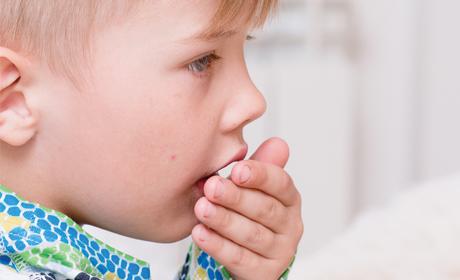 Доктор Комаровский Е.О.